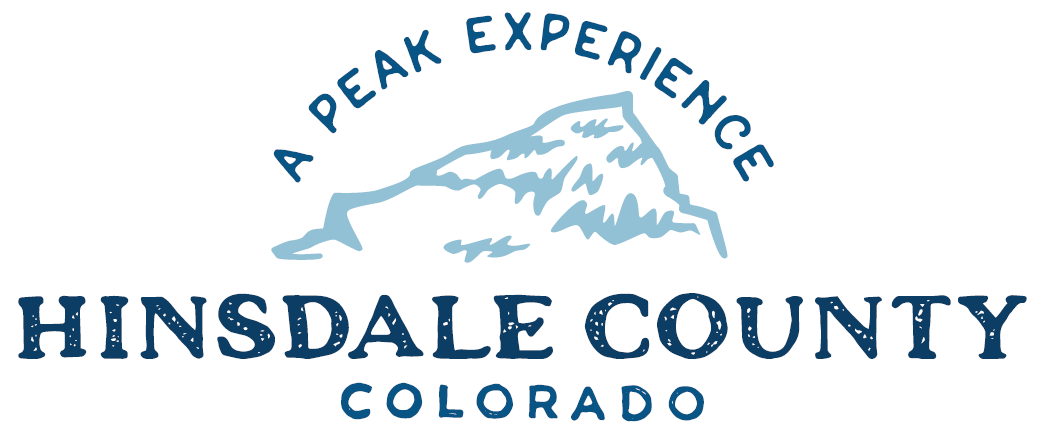 BOARD OF COUNTY COMMISSIONERS WORKSHOP & MEETINGCoursey Annex, 311 Henson Street, Lake CityWednesday, August 3, 2022 - 8 a.m.
8 AM         OPEN DISCUSSION8:30 AM         WORKSHOP Discuss Hinsdale County Coroner Elected PositionDiscuss Fire Conditions Outlook UpdateDiscuss Purchase of Five Toilets from Bureau of Land Management (BLM)Discuss 2023 Southwest Conservation Corps Project GrantDiscuss Resolution Setting County Mileage Reimbursement RateDiscuss Appointment of Mike Sherill to Hinsdale County Planning CommissionDiscuss County Representative to Lake City/Hinsdale County Chamber of CommerceDiscuss County Appointment to Hinsdale County Marketing CommitteeCLOSE COMMISSIONER WORKSHOP10 AM        OPEN COMMISSIONERS REGULAR MEETINGPledge of Allegiance Modifications to the AgendaApproval of the AgendaApproval of the MinutesCITIZEN COMMENTS FROM THE FLOORREGULAR AGENDAConsider Purchase of Five Toilets from BLMConsider Resolution Setting County Mileage Reimbursement RateConsider Appointment of Mike Sherill to Hinsdale County Planning CommissionConsider County Representative to Lake City/Hinsdale County Chamber of CommerceConsider County Appointment to Hinsdale County Marketing Committee	PRESENTATION OF BILLS TO BE PAID	REPORTS:CommissionersAdministrationBuilding OfficialRoad and BridgeEMS Director Emergency Manager Sheriff 1:00 PM	BOARD OF EQUALIZATION PROTEST HEARINGEXECUTIVE SESSION: An executive session for a conference with the County Attorney for the purpose of receiving legal advice on specific legal questions pursuant to C.R.S. § 24-6-402(4)(b) in regards to the Board of Equalization.Adjourn Executive SessionReconvene Regular MeetingConsider Approval of Board of Equalization DecisionADJOURN MEETINGTo attend this meeting via Zoom, register at the link below:https://us02web.zoom.us/meeting/register/tZMpde-grj8uGdL_17Q5AKkwHDNxoqToe5ol After registering, you will receive a confirmation email containing information about joining the meeting.Times stated are approximate and the agenda may be modified as necessary at the discretion of the Board.  The next Commissioner’s meeting is a workshop and meeting scheduled for Wednesday, August 17, 2022, at 39284 Hwy 149, Creede, CO. The meeting will begin at 10 a.m.   Two or more Hinsdale County Commissioners may attend the Town of Lake City Board of Trustees Meeting on Wednesday, August 3, 2022, at 6 p.m.